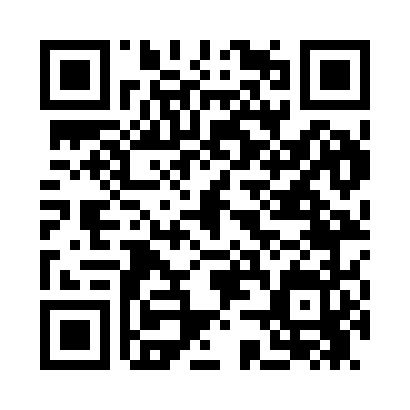 Prayer times for Black Lake, New Mexico, USAMon 1 Jul 2024 - Wed 31 Jul 2024High Latitude Method: Angle Based RulePrayer Calculation Method: Islamic Society of North AmericaAsar Calculation Method: ShafiPrayer times provided by https://www.salahtimes.comDateDayFajrSunriseDhuhrAsrMaghribIsha1Mon4:195:471:054:558:239:512Tue4:205:481:054:568:229:503Wed4:215:481:054:568:229:504Thu4:215:491:064:568:229:505Fri4:225:491:064:568:229:496Sat4:235:501:064:568:229:497Sun4:235:511:064:568:219:498Mon4:245:511:064:568:219:489Tue4:255:521:064:578:219:4810Wed4:265:521:074:578:219:4711Thu4:275:531:074:578:209:4612Fri4:275:541:074:578:209:4613Sat4:285:541:074:578:199:4514Sun4:295:551:074:578:199:4415Mon4:305:561:074:578:189:4416Tue4:315:561:074:578:189:4317Wed4:325:571:074:578:179:4218Thu4:335:581:074:578:179:4119Fri4:345:581:074:578:169:4020Sat4:355:591:074:578:169:4021Sun4:366:001:084:578:159:3922Mon4:376:011:084:578:149:3823Tue4:386:011:084:578:139:3724Wed4:396:021:084:568:139:3625Thu4:406:031:084:568:129:3526Fri4:416:041:084:568:119:3427Sat4:426:041:084:568:109:3228Sun4:436:051:084:568:109:3129Mon4:446:061:084:568:099:3030Tue4:456:071:074:558:089:2931Wed4:466:081:074:558:079:28